Publicado en Barcelona el 16/10/2018 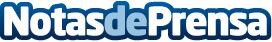 Canceladas todas las deudas a un exjugador de Baloncesto profesional con la Ley de la Segunda OportunidadEs el primer caso en el que se consigue la cancelación sin mediador designado.A pesar del rechazo de los mediadores concursales, el deudor ha podido acceder a la cancelación de sus deudas
Datos de contacto:David Guerrero655956735Nota de prensa publicada en: https://www.notasdeprensa.es/canceladas-todas-las-deudas-a-un-exjugador-de Categorias: Nacional Derecho Finanzas Telecomunicaciones Básquet http://www.notasdeprensa.es